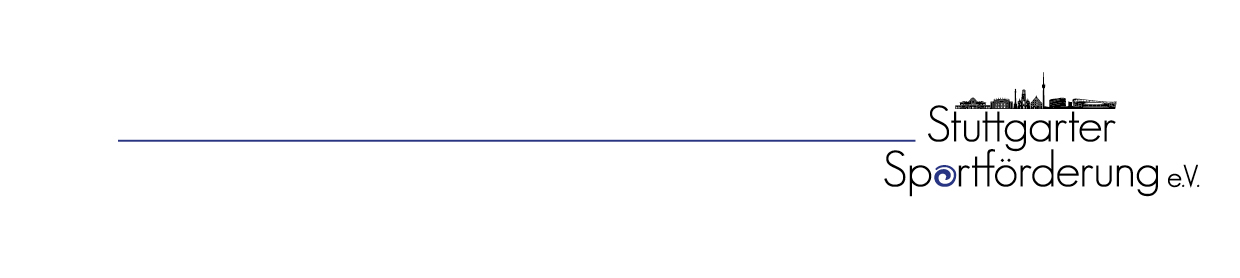 PrämienAntrag auf leistungsbezogene Kostenerstattung (Prämien) für Einzelsportler für das Jahr 2022Achtung! Bitte jeweils die Titelseite ausgefüllt mit diesem Antrag einreichen!Verein/Bezirk:Bezirksvorsitzender/Abteilungsleiter:Adresse:	 Bank und IBAN:Sportart: Name, Vorname	der Sportlerin/des Sportlers:Teilnahme an	Olympischen Spielen	….  	Platz		Paralympics		….	PlatzWeltmeisterschaften	.... 	PlatzWorld Games		…. 	PlatzEuropäischen Spielen 	….	PlatzEuropameisterschaften      ….	PlatzOlympische Jugendspiele	….	PlatzWM-Junioren		….	Platz		EM-Junioren		….	PlatzUnterschrift Abteilungsleiter/StempelGefördert können werden: Einzelsportler nach den Förderrichtlinien der SSF Stand Juli 2021